Cashier Check	or	Money Order	Payclix.comReceived By	There is a charge for using payclix.com. It is recommended to use a check. Using a debit card, visa or MasterCard has a greater charge.**Cash Not Accepted**AGENT NAME (Agent Submitting Application)  Theresa Friend   PHONE #  321-537-0777Property Address: 1183 Serengeti Way, Rockledge, Florida 32955 APPLICATION DATE: 	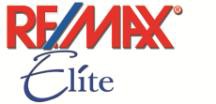 www.BREVARDELITE.COM6022 Farcenda Place Suite 101, Melbourne, FL 32940 Office 321-775-8136	FAX 321-775-8137Patty Teachman, Realtor/ Property ManagerPLEASE PRINT CLEARLYForeclosure: YES/NO Circle One	Short Sale: YES/NO Circle One Date of Foreclosure/Short Sale:_ 		Reason: 	I understand that there is a $50.00 non-refundable credit check fee per occupant over age 18. To be paid by, money order, cashier check or PayClix.com with this application. NO CASH ACCEPTED (Maximum Process time 3-4 Days) Furthermore, I understand the Lease Prep Fee, security Deposit or rent etc. deposited with this application will be applied to the rental account specified in this application. If this application is approved a rental agreement must be signed by the tenant(s) within this application or all funds submitted with this application will be forfeited. Prospective Tenant(s) Applicant(s) is hereby given notice that RE/MAX ELITE is the agent of the Landlord and is paid by same. The undersigned acknowledge that this written notice was received prior to the undersigned receiving a contractual offer or rental agreement in compliance with F.S. 475.25 and Rule 21v-10.033 Fla. Admin. Code. There will be a Non-Refundable Rush Fee of $50.00 to process this application within a requested time of less than 24 Hours, at the time this application is submitted.By signing this application, I give RE/MAX ELITE permission to examine my credit, eviction and criminal file, as necessary for approval. I also give RE/MAX ELITE permission to contact any property management agency, individual to verify rental history and/or employment history.Tenant/Applicant	DateTenant/Applicant	DateNo personal checks or business checks will be accepted for initial payments of the following: Security Deposit, Pet Deposits, or First Month’s Rent. CERTIFIED FUNDS ONLY. Thank you.Start Date:_	Rent:_	Holding Funds:_	Agent:  	Please Attach Agent’s CardFor Office Use Only:Application Fee Paid:_	Initials  	Additional Funds Received with Application:	Amount $	Initials  	 MLS Printout Attached: Yes / NoStatus: Approved	Date:	Initials:_ 	Declined Adverse Action Notice Sent: Date:_	Initials:  	Transfer Application to Different Property:_ 	RE/MAX ELITE,6022 FARCENDA PLACE SUITE 101, MELBOURNE, FL 32940 321-775-8136Applicant InformationApplicant InformationApplicant InformationName:Home Phone:Home Phone:Street Address:Cellular Phone:Cellular Phone:City:State:	Zip Code:County:Email Address:Email Address:Email Address:SS #Date of Birth:   Mo:	Day:	Yr:Date of Birth:   Mo:	Day:	Yr:Drivers License: State:Number:	Exp. Date:Number:	Exp. Date:Vehicle (Year/Make/Model/Tag #/State:Vehicle (Year/Make/Model/Tag #/State:Vehicle (Year/Make/Model/Tag #/State:Are you a US Citizen:	Yes / NoVISA  Type/InformationVISA  Type/InformationEmployment HistoryCurrent Employer:	Phone Number:Position:	Length at Present Job:Name of Supervisor:	Earnings:Previous Employer:	Phone Number:Position:	Length of Time at Previous Job:Other Income:PLEASE PROVIDE PAY STUB OR LETTER FROM EMPLOYER CONFIRMING INCOMESpouse Information (Co-Applicant other than spouse must fill out separate application)Spouse Information (Co-Applicant other than spouse must fill out separate application)Spouse Information (Co-Applicant other than spouse must fill out separate application)Name:SSN:DOB	/_	/_ 	Employer:Length at Present Job:Driver’s License #Name of Supervisor:	Earnings:Rental information and Other History, continuedIs Current Residence a rental Unit:   Yes / NoReason for leaving current residence:Name of Manager:	Phone Number:Length of Time at Current Address:Amount of Rent at Current Address:Previous Address:Name of Manager:	Phone Number:Length of Time at Previous Address:Have you ever been served a Three Day Notice?Have you ever been served a Seven Day Notice?Have you ever been Evicted:Do you own any real estate? Yes / No If Yes, where?Do you own a waterbed: Yes / No	Do you have renters insurance: Yes / NoHave you ever filed for Bankruptcy? Yes / No   If so, When?Have you or any occupants ever been convicted of a felony?PLEASE PROVIDE PAY STUB OR LETTER FROM EMPLOYER CONFIRMING INCOMEPlease list names, age & relationship of all others to occupy the unit:PET INFORMATIONDo you have any pets? Yes / No	Total Number of Pets:Please list each petName:	Breed:	Spay/Neuter: Yes / No	Age:	Wt:Name:	Breed:	Spay/Neuter: Yes / No	Age:	Wt:Name:	Breed:	Spay/Neuter: Yes / No	Age:	Wt:ReferencesName:	Address:Phone #: (	)	City/State/ZipEmergency Contact Name:	Relationship:	Telephone #Emergency Contact Name:	Relationship:	Telephone #RE/MAX ELITE, 6022 FARCENDA PLACE SUITE 101, MELBOURNE, FL 32940